Отчет по результатам реализации социально-просветительского проекта "Правовой марафон для пенсионеров" в октябре 2018 года.31 октября 2018 года на заседании Экспертного совета при Уполномоченном  по правам человека в Новосибирской области c участием руководителей студенческих юридических консультаций были озвучены проблемы, с которыми сталкиваются люди пенсионного возраста. После подведения итогов участия в реализации социально-просветительского проекта «Правовой марафон для пенсионеров» Уполномоченный по правам человека в Новосибирской области Нина Николаевна Шалабаева поблагодарила руководителей клиник за значительный вклад в развитие системы бесплатной юридической помощи,  содействие правовому просвещению жителей области и вручила Благодарности Уполномоченного по правам человека в Новосибирской области, в том числе Каргалиной Ирине Анатольевне, директору проекта «Юридическая клиника» Сибирского института управления – филиала Федерального государственного бюджетного образовательного учреждения высшего образования «Российская академия народного хозяйства и государственной службы при Президенте Российской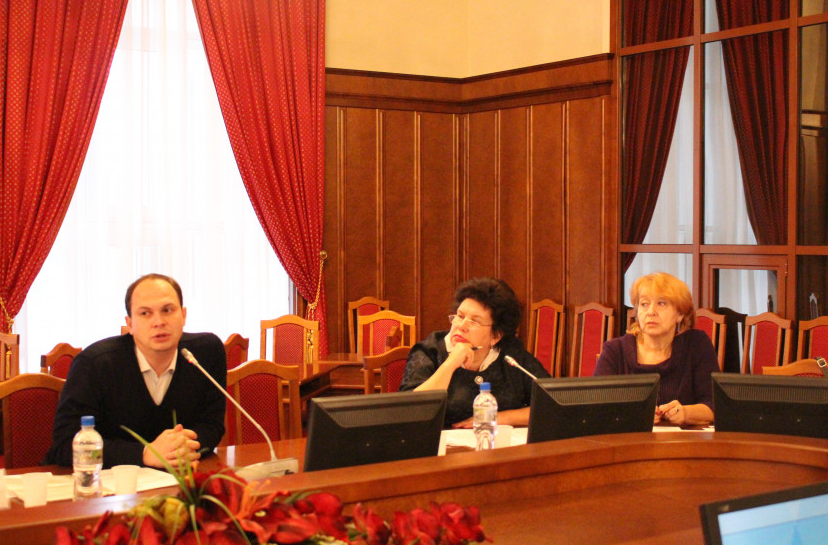 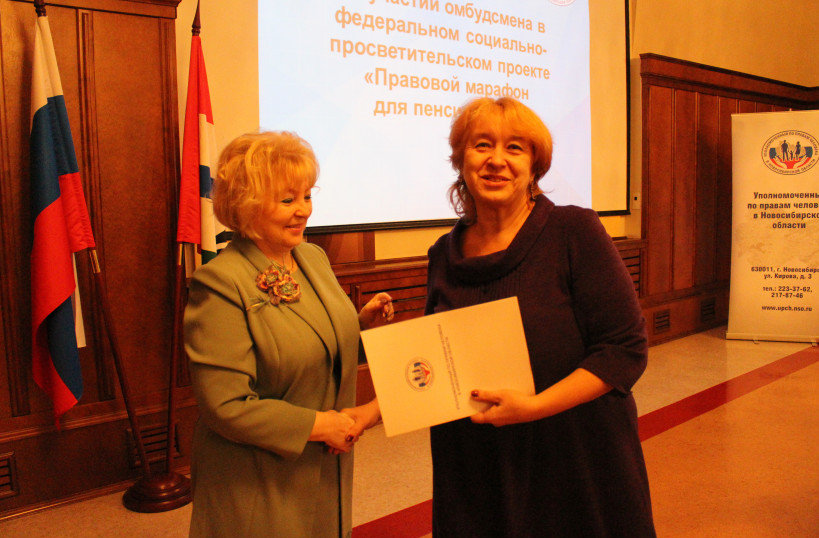 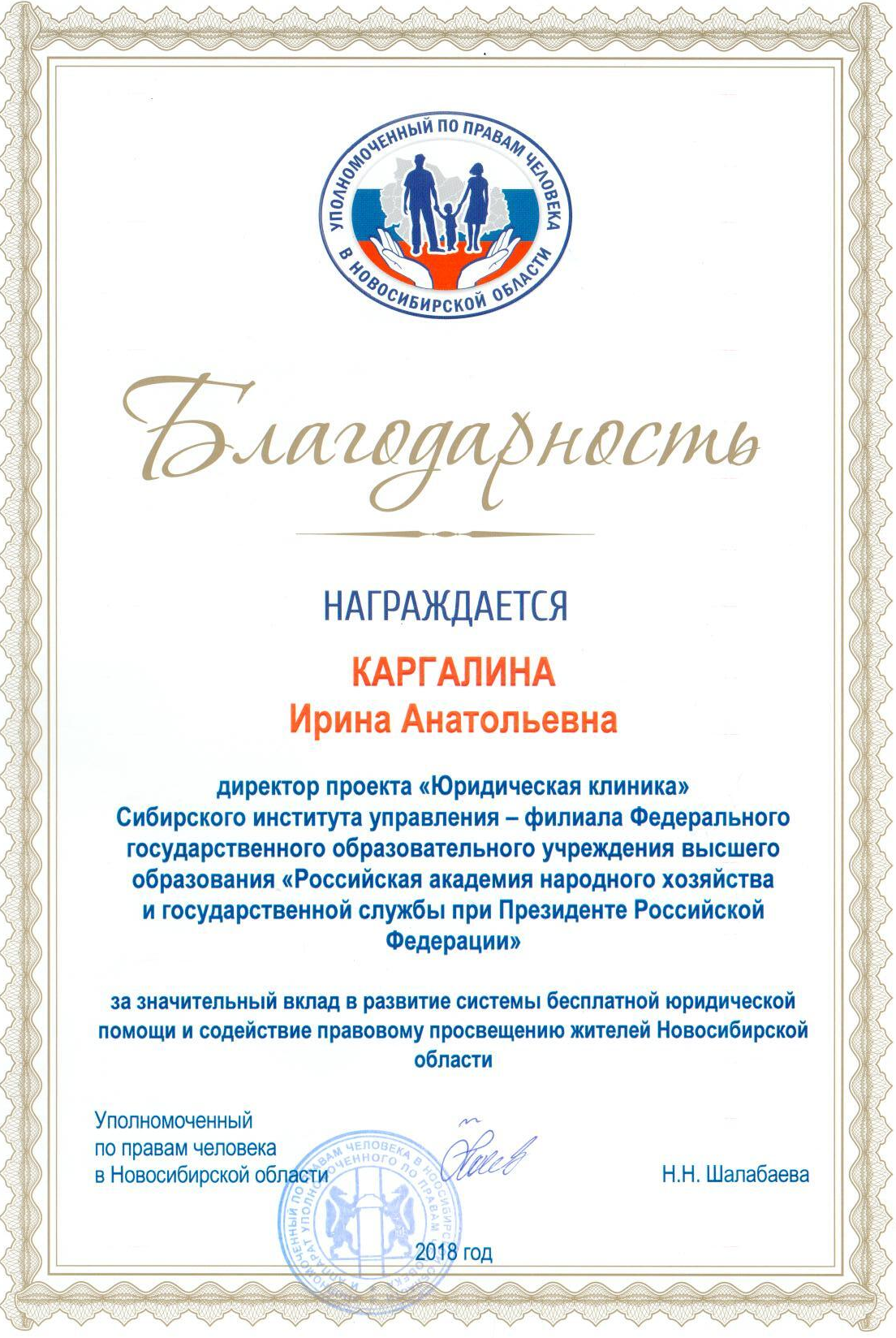 Проведено с населением 18 юридических консультаций, в том числе 10 по телефону.Тематика обращений населения:- работа с порталом Госуслуг;- получение звания "Ветеран труда НСО";- о трудовых правах  работающих пенсионеров;- о налоговых льготах  для пенсионеров; - порядок приватизации дачных участков;- порядок получения высокотехнологичной медицинской помощи.Подготовлена и опубликована в интернете на web-странице юридической клиники следующая информация:- о трудовых правах  работающих пенсионеров;- о налоговых льготах  для пенсионеров. 